ФЕДОРЕНЧИК ЕЛЕНА НИКОЛАЕВНА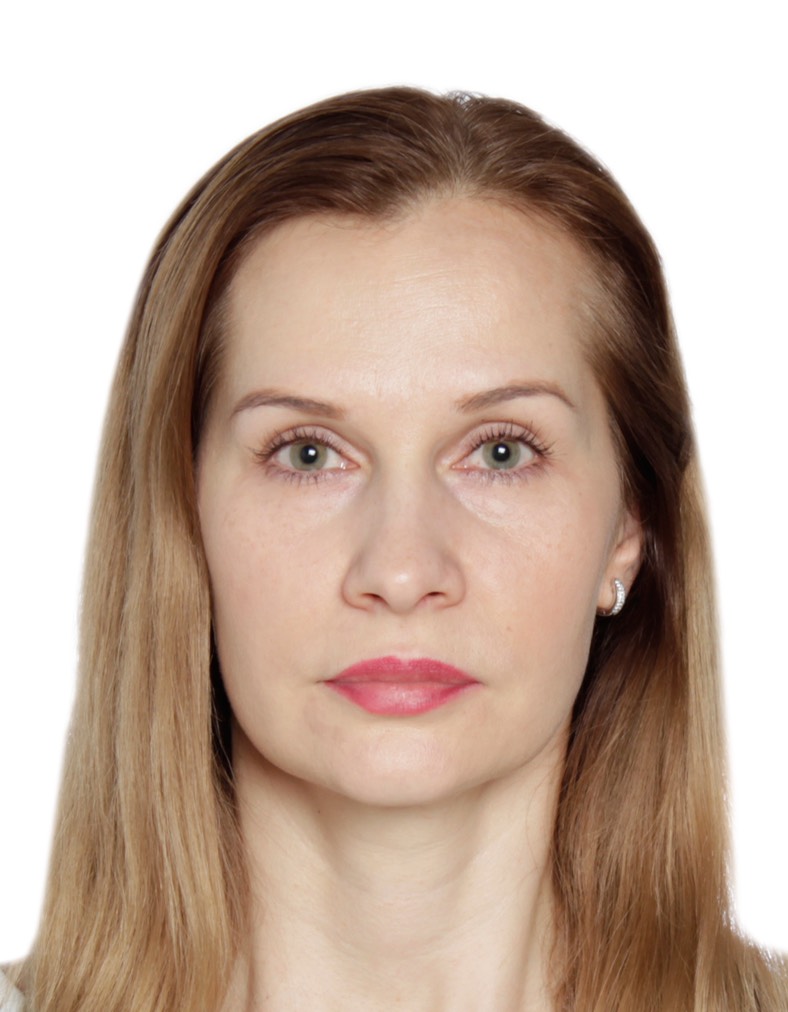 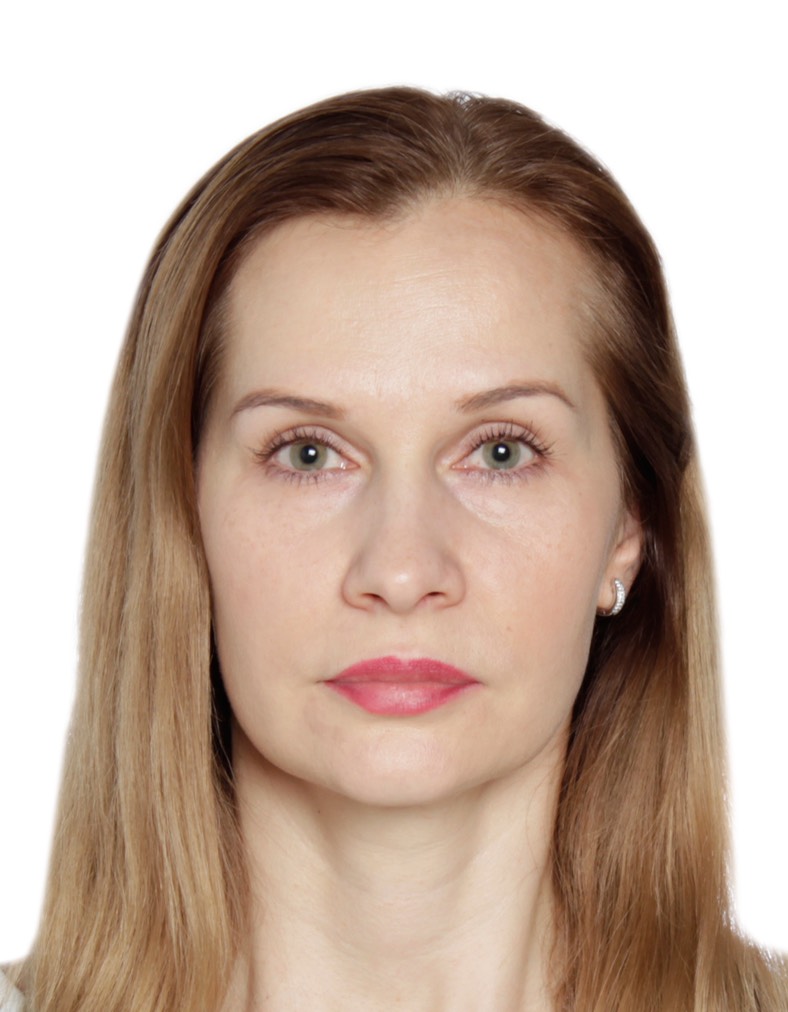 Место жительства:Санкт-ПетербургОбразование:Высшее: УзГос ИФК г.Ташкента Спортивная деятельность:- 1985-1993-спортивная гимнастика(КМС)
- 1993-1998 - прыжки на батуте (МСМК) Трудовая деятельность:- 1999-2008 работала в Колледже олимпийского резерва города Ташкента;
- 2009 - по настоящее время ГБУ СШОР  № 1 Адмиралтейского района       г. Санкт-Петербурга Тренерская деятельность:За время трудовой деятельности в Узбекистане подготовила 3 мастеров спорта, 1-МСМК, серебряного призёра первенства мира (2005 г. Нидерланды), бронзового призёра Олимпийских игр (2008г.Пекин),За время трудовой деятельности в Санкт-Петербурге работала со спортсменами сборной команды России, подготовила 5 мастеров спорта, победителей и  призёров Чемпионатов и Первенств мира, а так же Чемпионатов и Первенств Европы, бронзового призера Юношеских Олимпийских игр(2018г)Характеристика:Судья международной категории;
Работа в составе тренерского совета федерации;
Работа над совершенствованием классификационной программы и программы для спортивных школ;
Работа над совершенствованием тестирования и контрольных нормативов для прыгунов на батуте. Общественная деятельность в Федерации за период 2016-2020 г.:Член Исполнительного комитета России по прыжкам на батутеОбщественная деятельность в иных организациях:Планируемая деятельность в Федерации на следующий олимпийский цикл:Член Исполнительного комитета России по прыжкам на батуте